Pozdravljen, Preglej rešitve prejšnje ure.dz str. 172/19-23 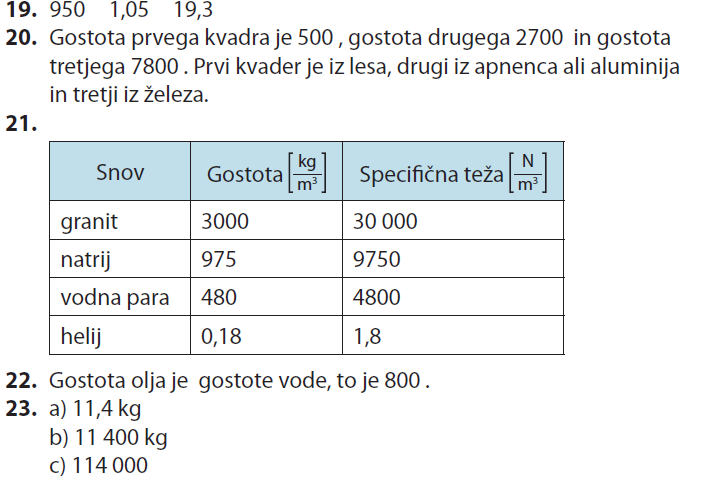 V zvezek prepiši preglednico gostot in specifičnih tež iz delovnega zvezka na str. 171.V delovnem zvezku reši naloge: str. 171/1, 2,str. 173/24 – 30str. 193/ 68-71 (V zvezek izpiši podatke in reši naloge.)Ko končaš z delom, poslikaj in mi pošlji.Želim ti uspešno delo.